Publicado en Ciudad de México el 11/07/2024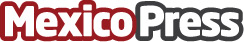 Necesaria una visión estratégica para el uso de la Inteligencia Artificial en el sector industrial: MinsaitRaúl López, Director de Industria y Consumo en Minsait, una empresa de Indra en México, ofrece una perspectiva innovadora sobre la evolución hacia la Industria 5.0 y el papel crucial de la IA en este proceso y la importancia de una integración estratégica de esta tecnología para maximizar su potencialDatos de contacto:Gabriela Medina GuerreroAB Estudio de Comunicación, Directora Asociada 5539663493Nota de prensa publicada en: https://www.mexicopress.com.mx/necesaria-una-vision-estrategica-para-el-uso_1 Categorías: Nacional Inteligencia Artificial y Robótica Logística Industria Automotriz Sector Energético http://www.mexicopress.com.mx